HANNAH ROBERTSPROFESSIONAL EXPERIENCETechnical Support Manager, Summit Technology, Reno, NVOctober 2022 – present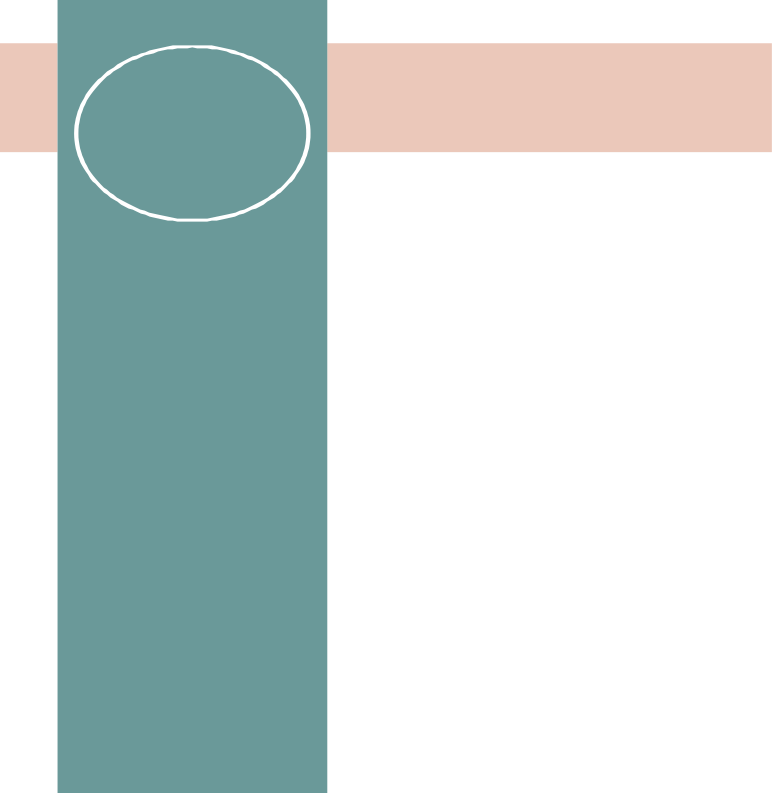 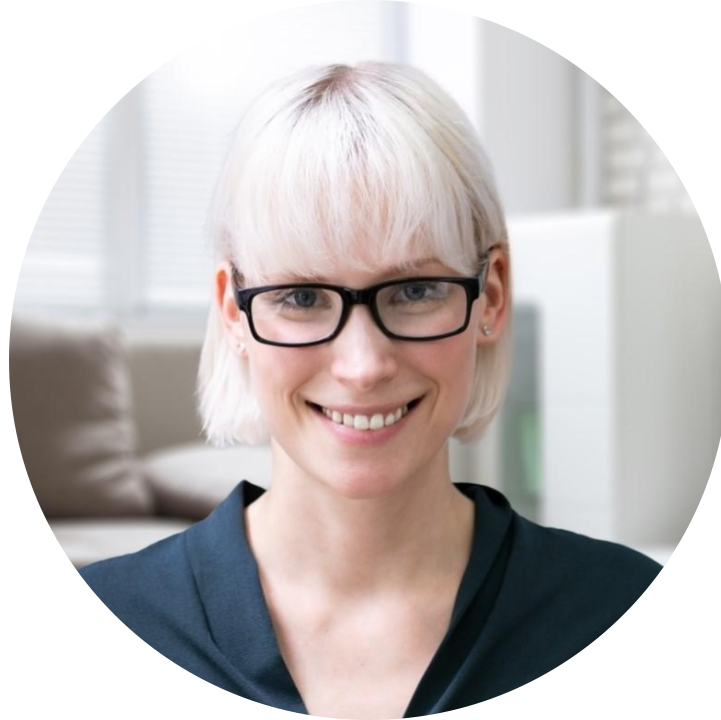 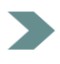 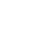 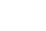 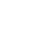 PROFILEDedicated technical support professional with nine years of experience. Seeking to leverage skills in customer relations to attain a product sales position.Recognized for ability to find creative solutions and communicate complex instructions in a user-friendly manner. Adept with CRM software.CONTACT ME(123) 456-7890email@example.comCity, State Abbreviation ZIP codeCERTIFICATIONSCompTIA A+ certification, 2016Technical Support Specialist, Northern Lights Software, Reno, NVJanuary 2020 – April 2022Technical Support Representative, Apex Networking Solutions, Austin, TXMarch 2014 – November 2018EDUCATIONBachelor of Science (B.S.) Computer Science,The University of Texas at Austin, Austin, TXSeptember 2010 – January 2014SKILLSCUSTOMER SERVICEAchieved a 97% customer satisfaction survey rating and helped retain loyal customers with timely solutionsEducated new users with product demonstrations and translated complex technology concepts into accessible language Implemented conflict resolution techniques and exhibited empathy to diffuse customer frustrations in a timely mannerVERBAL AND WRITTEN COMMUNICATIONSCoordinated with IT team to develop online knowledge base and FAQs for recurring issues that resulted in a 25% faster issue resolution timeHosted live webinar training to end-users for new product launchesProvided status updates to customers waiting on escalated issuesTECHNICAL KNOWLEDGEDiagnosed and troubleshot hardware and software issues Logged customer support interactions and ran weeklyteam reportsPerformed Root-cause analysis to discover unknown technical issues